Federación Luterana Mundial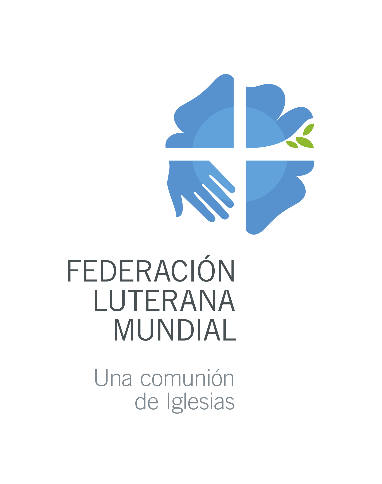 Apartado de correos 2100CH-1211 Ginebra 2SuizaDMDprojects@lutheranworld.org Anexo 1 – Perfil de la iglesia Información básicaInformación básicaInformación básicaInformación básicaInformación básicaPaísReseña histórica Reseña histórica Reseña histórica Reseña histórica Reseña histórica ¿Cómo y quién comenzó su iglesia? ¿Cuáles fueron los principales cambios, evoluciones y transiciones a lo largo de los años?¿Cómo y quién comenzó su iglesia? ¿Cuáles fueron los principales cambios, evoluciones y transiciones a lo largo de los años?¿Cómo y quién comenzó su iglesia? ¿Cuáles fueron los principales cambios, evoluciones y transiciones a lo largo de los años?¿Cómo y quién comenzó su iglesia? ¿Cuáles fueron los principales cambios, evoluciones y transiciones a lo largo de los años?¿Cómo y quién comenzó su iglesia? ¿Cuáles fueron los principales cambios, evoluciones y transiciones a lo largo de los años?Situación actual Situación actual Situación actual Situación actual Situación actual ¿Cuál es la estructura actual de la iglesia?¿Cuál es la estructura actual de la iglesia?¿Cuál es la estructura actual de la iglesia?¿Cuál es la estructura actual de la iglesia?¿Cuál es la estructura actual de la iglesia?¿Cómo se organizan los procesos de liderazgo y gobierno de la iglesia?¿Cómo se organizan los procesos de liderazgo y gobierno de la iglesia?¿Cómo se organizan los procesos de liderazgo y gobierno de la iglesia?¿Cómo se organizan los procesos de liderazgo y gobierno de la iglesia?¿Cómo se organizan los procesos de liderazgo y gobierno de la iglesia?¿Cómo participan, hombres, mujeres y personas jóvenes en la vida y el liderazgo de la iglesia?¿Cómo participan, hombres, mujeres y personas jóvenes en la vida y el liderazgo de la iglesia?¿Cómo participan, hombres, mujeres y personas jóvenes en la vida y el liderazgo de la iglesia?¿Cómo participan, hombres, mujeres y personas jóvenes en la vida y el liderazgo de la iglesia?¿Cómo participan, hombres, mujeres y personas jóvenes en la vida y el liderazgo de la iglesia?¿De qué manera promueve la iglesia la igualdad de género y la participación de la juventud?¿De qué manera promueve la iglesia la igualdad de género y la participación de la juventud?¿De qué manera promueve la iglesia la igualdad de género y la participación de la juventud?¿De qué manera promueve la iglesia la igualdad de género y la participación de la juventud?¿De qué manera promueve la iglesia la igualdad de género y la participación de la juventud?¿La iglesia cuenta con una política de género?¿La iglesia cuenta con una política de género? SÍ SÍ No¿La iglesia tiene un Código de conducta?¿La iglesia tiene un Código de conducta? SÍ SÍ NoContexto político y socioeconómico Contexto político y socioeconómico Contexto político y socioeconómico Contexto político y socioeconómico Contexto político y socioeconómico Presentar un análisis de la actual situación social, política y económica del país, y su repercusión en la vida y la labor de la iglesia.Presentar un análisis de la actual situación social, política y económica del país, y su repercusión en la vida y la labor de la iglesia.Presentar un análisis de la actual situación social, política y económica del país, y su repercusión en la vida y la labor de la iglesia.Presentar un análisis de la actual situación social, política y económica del país, y su repercusión en la vida y la labor de la iglesia.Presentar un análisis de la actual situación social, política y económica del país, y su repercusión en la vida y la labor de la iglesia.Dificultades, prioridades y actividades principalesDificultades, prioridades y actividades principalesDificultades, prioridades y actividades principalesDificultades, prioridades y actividades principalesDificultades, prioridades y actividades principales¿La iglesia dispone de un plan estratégico? ¿La iglesia dispone de un plan estratégico?  SÍ No No¿Cuáles son las dificultades y prioridades a las que se enfrenta la iglesia hoy en día?¿Cuáles son las dificultades y prioridades a las que se enfrenta la iglesia hoy en día?¿Cuáles son las dificultades y prioridades a las que se enfrenta la iglesia hoy en día?¿Cuáles son las dificultades y prioridades a las que se enfrenta la iglesia hoy en día?¿Cuáles son las dificultades y prioridades a las que se enfrenta la iglesia hoy en día?¿Qué actividades lleva a cabo la iglesia para cumplir con esas prioridades y superar dichas dificultades?¿Qué actividades lleva a cabo la iglesia para cumplir con esas prioridades y superar dichas dificultades?¿Qué actividades lleva a cabo la iglesia para cumplir con esas prioridades y superar dichas dificultades?¿Qué actividades lleva a cabo la iglesia para cumplir con esas prioridades y superar dichas dificultades?¿Qué actividades lleva a cabo la iglesia para cumplir con esas prioridades y superar dichas dificultades?Asociaciones y relaciones Asociaciones y relaciones Asociaciones y relaciones Asociaciones y relaciones Asociaciones y relaciones Dar un panorama general de los asociados bilaterales de la iglesia en misión y desarrollo. Dar un panorama general de los asociados bilaterales de la iglesia en misión y desarrollo. Dar un panorama general de los asociados bilaterales de la iglesia en misión y desarrollo. Dar un panorama general de los asociados bilaterales de la iglesia en misión y desarrollo. Dar un panorama general de los asociados bilaterales de la iglesia en misión y desarrollo. Enumerar las relaciones de la iglesia con asociados ecuménicos e interreligiosos. Indicar las áreas de asociación y cualquier otra iniciativa ecuménica que se haya tomado o con quién más la iglesia está asociada. Enumerar las relaciones de la iglesia con asociados ecuménicos e interreligiosos. Indicar las áreas de asociación y cualquier otra iniciativa ecuménica que se haya tomado o con quién más la iglesia está asociada. Enumerar las relaciones de la iglesia con asociados ecuménicos e interreligiosos. Indicar las áreas de asociación y cualquier otra iniciativa ecuménica que se haya tomado o con quién más la iglesia está asociada. Enumerar las relaciones de la iglesia con asociados ecuménicos e interreligiosos. Indicar las áreas de asociación y cualquier otra iniciativa ecuménica que se haya tomado o con quién más la iglesia está asociada. Enumerar las relaciones de la iglesia con asociados ecuménicos e interreligiosos. Indicar las áreas de asociación y cualquier otra iniciativa ecuménica que se haya tomado o con quién más la iglesia está asociada. Capacidad de autoevaluaciónCapacidad de autoevaluaciónCapacidad de autoevaluaciónCapacidad de autoevaluaciónCapacidad de autoevaluaciónIndicar la lista de necesidades/lagunas de su iglesia en materia de capacidad (si las tiene), específicamente en relación con la labor de proyectos, y explicar cómo se podrían abordar.  Indicar la lista de necesidades/lagunas de su iglesia en materia de capacidad (si las tiene), específicamente en relación con la labor de proyectos, y explicar cómo se podrían abordar.  Indicar la lista de necesidades/lagunas de su iglesia en materia de capacidad (si las tiene), específicamente en relación con la labor de proyectos, y explicar cómo se podrían abordar.  Indicar la lista de necesidades/lagunas de su iglesia en materia de capacidad (si las tiene), específicamente en relación con la labor de proyectos, y explicar cómo se podrían abordar.  Indicar la lista de necesidades/lagunas de su iglesia en materia de capacidad (si las tiene), específicamente en relación con la labor de proyectos, y explicar cómo se podrían abordar.  Proyectos en curso con la FLM/DMD y nuevas solicitudes Proyectos en curso con la FLM/DMD y nuevas solicitudes Proyectos en curso con la FLM/DMD y nuevas solicitudes Proyectos en curso con la FLM/DMD y nuevas solicitudes Proyectos en curso con la FLM/DMD y nuevas solicitudes A cumplimentar por la FLM/DMDA cumplimentar por la FLM/DMDA cumplimentar por la FLM/DMDA cumplimentar por la FLM/DMDA cumplimentar por la FLM/DMD